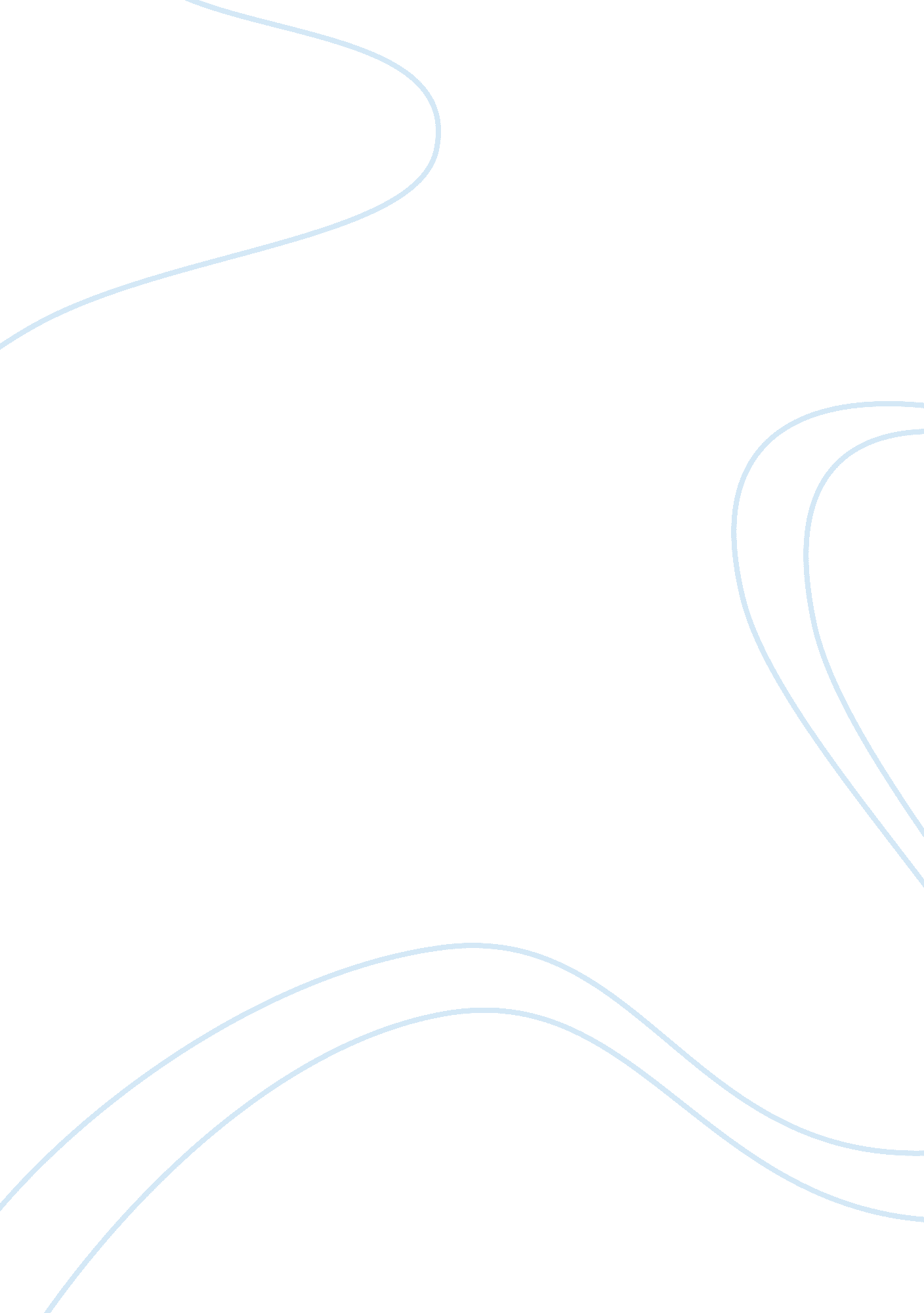 Classroom debate script essayBusiness, Industries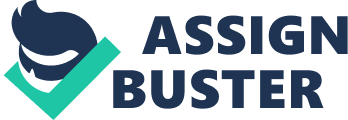 As we have invited a lot today, and increase population problem, while the reduced producing area. Genetic engineering is one of the best technology that will solve malnutrition and medicine problem that may occur in the near future. Since, the efficacy of genetic engineering accepted that can help increase production rate per area higher than the production in its traditional form. The obvious example is agriculture in United State with genetic engineering can enrich the quality life. So, it is said that genetic engineering is a major revolution in agriculture and medicine is called genomic revolution. Editing genetic material or DNA begin from experiment and researching in the country with industrial progress since 70th century by development with knowledge and understanding of more technical about genetic engineering and biological molecular. Decades, it has a test and begins products for commercial distribution in United State since A. D. 1 993. In the 20th century, an era of booming biotechnology. Biotechnology has been used in various industries, especially the agriculture industry, such as use of genetic engineering which is a high biotechnology to develop genetically modified lands with the desired properties, such as to create a dangerous toxin specific to insects. It can Resistant to pesticides, resistant to disease caused by a virus, and contains some vitamins nutrition or increased. In particular, the grain is a main food. In 1 992, was the introduction of genetically modified organisms (Smog) used as food, such as modified tomatoes to qualify delayed ripening, and rennet enzyme that use in the manufacture of cheese. This enzyme produced by genetically modified microorganisms from the use of products from Smog creatures, the two of them. Causes of resistance in tooth the United State and Europe have more. In most cases, it is matter of food safety, such as the contamination of mad cow disease, and the contamination of dioxin in food. Of such events, it makes the most manufacturers and large supermarket must have certificate that the food product and the ingredients used in the manufacturing process are free from genetically modified (Smog free). Genetically modified crop area worldwide in 2002, with about 367 million acres planted in the United State, 68 percent, 23 percent planted in Argentina, 6 percent planted in Canada, and 4 percent planted in China. Smog product is trend to cause substantial commercial benefits because in the future the world’s population will increase while agriculture remained stable. So, Smog product is one way to help produce enough food to meet the needs of the world’s population. Decrease opportunity to use insecticide in agronomic and increase quality and value for original product. However, consideration is necessary for the safety and risks to use Smog together with because of these factors have more impact on public acceptance and consumers on the Smog products which will impact it’s come back to effectiveness to bringing technology for use benefit. In present, there may be foods with GYM ingredients and found in many countries around the world such as United State, European Union or ELI, Japan, Canada, and other countries include soy, corn, potatoes, tomatoes, papaya and some vegetables, but these foods through the assessment process strictly. . Effects on the environment – Reducing deforestation for planting. Smog product help reduce the cost of production. The manufacturer can produce in the same area without any further deforestation to increase arable land. – Reduce the amount of toxins in the soil by planted crops that have absorbed toxins from the soil. Create bacteria that help eliminate stains of oil on the sea. – Produce plant for renewable energy. Reduce oil and coal resources. – Reduce the amount of chemical pesticides in the soil and in the air. Bacteria, Bacillus thirstiness (Bat) can produce biological agents to be sprayed similar to other chemicals that can kill insects effectively. Therefore, to reduce the use of chemicals, the genetic engineering was introduced genes from the Bat planting or transfer to crops such as cotton, corn and soybean crops with resistance to insects. Without spraying insecticides from the outside. 3. Effects on the society Experts believe that, since transgenic technology can not only greatly reduce the cost of agricultural production, and can improve the yield per unit area, so it is in the future will be widely used in agricultural production. According to the united Nations Food and Agriculture Organization says the material, in recent years, the application of the developed countries and some developing countries pay more and more attention of transgenic technology in agriculture, and achieved a great success. – Experts believe that the first advantage of transgenic technology is brought to reduce the production cost. As a result of a variety of genes to add another gene, the characteristics of the varieties of changes, have the factor of raw varieties do not possess, which can resist weed or insect resistant ability increase resistance. The second advantage is to improve the yield per unit area. The change of a crop gene, it is easier to adapt to the environment, but also has the resistance, so grow better, higher yield. – The production from a GYM acceptable in today’s society. The production naturally slow or does not produce enough to meet the needs of the people. So, people use a product of GYM instead. The production from GYM can be eaten and no poison. Because GYM products can prevent pests themselves. Reduce the use of pesticides. Effect good on consumers in a society that effect good with their health and safety. -Vaccines or kind of medicine in the industry. Currently these are all the GYM help the production of medicine to treat various diseases in a drug used to treat human diseases. Reduce the shortage of medicine and vaccines more. 4. Effects on business – The production of GYM crops to enable farmers to increase productivity and reduce the use of pesticides. – The plant has an output that can be maintained for a long time. ND a long the process of transaction can be transported in a remote location with not rot or not broken. – The production from GYM cause vegetable, fruit and plant has nutritionally more. People are interested and want to buy more. – Reducing the shortage of food. Sine breeding for yield and resistance more. Thus increasing productivity. Response to the growing food. 5. Effects on individuals – Plants, vegetables, fruits, animals and another products from Smog have nutrition increase such as tomatoes have more vitamin E, oranges or lemons have more vitamin C, bananas have more vitamin A. Decrease about malnutrition because breeding is develop to find a good of products and resistance from disease that will can make a lot of products for respond to the increasing need Of food from human. – Farmers can save money by buying pesticides. State can supporting our position statement and counter our supporting arguments Support 1 : Issues of risk about Smog for the individuals in a problems may have other additives that harmful substances from Smog foods. It used to have news about people in the IIS have caused illness and death occur. This is caused by the consumption of amino acid L -Thyrotrophic room a nutrient derived from genetically modified (Smog) and this is a product from company name Shows Dense- But in fact, Smog are not the cause of the harm. It is caused by an error in the process of purification of the product between the process of quality control have impaired the unwanted impurities are left. Counter 1 Nowadays, It has a labeling for Smog products that can make sure for consumer when eat Smog products. The label is intended to provide information to the consumer a clear and unbiased fact based on scientific principle for follow easily. Labels must be appropriate and has rules of labeling practices. Most countries worldwide have laws forcing the label indicates that a food Smog such as European, United states, Japan. This is a things can show that Smog product are safe. Support 2 : Issues of risk about Smog for the environment that have cause the creature a new species with characteristics superior to natural as well as swallowing native species in their natural species to disappear or go extinct. But in a fact, This way will help to develop a new species that strong and good because if the plant or animals Smog to protect against pests themselves. A number of chemicals for pesticides, twill diminish and may not be used at all Counter 2 : Nowadays, Smog help cause environmental pollution reduction especially chemical and make biodiversity more. The genes whose expression are chosen given the opportunity to express themselves in a variety of creatures more. Support 3 : Issues of risk about Smog for the business that have problems about the monopoly of Smog products private companies that patents on GYM. But the patents will help consumer confident about Smog because the patents will show that pass a process about laws Counter 3 : Nowadays, The new plantings will useful in commerce, such as ornamental lowers or odd shaped than the original, larger than the original, Strange colors from the original (such as blue roses) or durable than ever and this is a cause for attract consumer use Smog products Support 4 : Issues of risk about Smog for the society that have problems about potential future food insecurity. But in a fact, Smog help the plant to produce more and help decrease about malnutrition because breeding is developed to find a good of products and resistance for human Counter 4 : Nowadays, plants can increase about products such as the fruit is larger than original (Tomatoes, Papaya, Corn, Bean, Potatoes) , the weight increase (Papaya, Rice) and products from Smog have nutrition increase such as tomatoes have more vitamin E, oranges or lemons have more vitamin C, bananas have more vitamin A. Support 5 : Issues of risk about Smog for the allergen which may have come from the original source of the genes used to make Smog that have examples such as the Brazil nut gene from bean to make Smog to enriching soy protein for animal feed. Found that soy may cause an allergic reaction to a group of people. Smog crops and have modern methods of cultivation. However, current research is that when the body is consigned allergen. Then the body will respond by releasing substances that resistance to allergies that not cause allergies. Currently, there is no research that has fewer allergies from Smog because the development of more and other plants that are sold everywhere in the world right now, such as soybeans and corn that. Has been estimated that the risk is no different from soy and corn were planted in the present. Counter 5 : The Lawrenceville database at the University of Nebraska, Lincoln, independently managed by a panel of internationally recognized allergy experts who review and vote on allergen inclusion, does not list any allergens coming from Smog. 